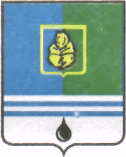 ПОСТАНОВЛЕНИЕАДМИНИСТРАЦИИ ГОРОДА КОГАЛЫМАХанты-Мансийского автономного округа - ЮгрыОб утверждении порядка создания,реорганизации, изменения типа и ликвидации муниципальных образовательных организаций города Когалыма, а также утверждения их уставов и внесения в них измененийВ соответствии с пунктом 2 статьи 13, пунктами 1.1, 4 статьи 14, пунктом 2.1 статьи 16, пунктом 2 статьи 17.1, пунктом 5 статьи 18, пунктом 1 статьи 19.1 Федерального закона Российской Федерации от 12.01.1996 №7-ФЗ                  «О некоммерческих организациях», Федеральным законом Российской Федерации от 06.10.2003  №131-ФЗ «Об общих принципах организации местного самоуправления в Российской Федерации», частью 3 статьи 5, частью 5 статьи 18, статьей 19 Федерального закона от 03.11.2006 №174-ФЗ «Об автономных учреждениях», пункта 2 статьи 31 Федерального закона                  от 08.05.2010 №83-ФЗ «О внесении изменений в отдельные законодательные акты Российской Федерации в связи с совершенствованием правового положения государственных (муниципальных) учреждений», частями 11, 14 статьи 22, статьей 25 Федерального закона от 29.12.2012 №273-ФЗ                     «Об образовании в Российской Федерации»:1. Утвердить Порядок создания, реорганизации, изменения типа                    и ликвидации муниципальных образовательных организаций города Когалыма, а также утверждения их уставов и внесения в них изменений согласно приложению к настоящему постановлению.2. Управлению образования Администрации города Когалыма (С.Г.Гришина) направить в юридическое управление Администрации города Когалыма текст постановления и приложение к нему, его реквизиты, сведения об источнике официального опубликования в порядке и сроки, предусмотренные распоряжением Администрации города Когалыма                         от 19.06.2013 №149-р «О мерах по формированию регистра муниципальных нормативных правовых актов Ханты-Мансийского автономного                      округа – Югры» для дальнейшего направления в Управление государственной регистрации нормативных правовых актов Аппарата Губернатора                 Ханты-Мансийского автономного округа – Югры.3. Опубликовать настоящее постановление и приложение к нему                  в газете «Когалымский вестник» и разместить на официальном сайте Администрации города Когалыма в информационно-телекоммуникационной сети Интернет (www.admkogalym.ru).4. Контроль за выполнением постановления возложить на заместителя главы города Когалыма О.В.Мартынову.Глава города Когалыма 						Н.Н.ПальчиковПриложениек постановлению Администрациигорода Когалымаот 15.04.2016 №1069ПОРЯДОКСОЗДАНИЯ, РЕОРГАНИЗАЦИИ, ИЗМЕНЕНИЯ ТИПА И ЛИКВИДАЦИИМУНИЦИПАЛЬНЫХ ОБРАЗОВАТЕЛЬНЫХ ОРГАНИЗАЦИЙ ГОРОДА КОГАЛЫМА, А ТАКЖЕ УТВЕРЖДЕНИЯ ИХ УСТАВОВ И ВНЕСЕНИЯ В НИХ ИЗМЕНЕНИЙ1. Общие положенияНастоящий Порядок устанавливает процедуры создания, реорганизации, изменения типа и ликвидации муниципальных образовательных организаций города Когалыма, которые созданы на базе имущества, находящегося в муниципальной собственности города Когалыма (далее - муниципальные образовательные организации), а также утверждения уставов муниципальных образовательных организаций и внесения в них изменений, если иное не предусмотрено федеральным законодательством, законодательством Ханты-Мансийского автономного округа - Югры или муниципальными нормативными правовыми актами города Когалыма.Муниципальной образовательной организацией является некоммерческая организация, созданная муниципальным образованием, осуществляющая на основании лицензии образовательную деятельность в качестве основного вида деятельности в соответствии с целями, ради достижения которых такая организация создана.Учредителем муниципальной образовательной организации является муниципальное образование Ханты-Мансийского автономного округа – Югры городской округ город Когалым. Функции и полномочия учредителя муниципальной образовательной организации осуществляет муниципальное казенное учреждение Администрация города Когалыма в лице управления образования Администрации города Когалыма.2. Создание муниципальной образовательной организации Муниципальная образовательная организация может быть создана путем ее учреждения или путем изменения типа существующей муниципальной образовательной организации. Решение о создании муниципальной образовательной организации путем его учреждения принимается Администрацией города Когалыма в форме постановления Администрации города Когалыма.Постановление Администрации города Когалыма о создании муниципальной образовательной организации должно содержать:Наименование создаваемой муниципальной образовательной организации, содержащее указание на характер его деятельности, организационно-правовую форму и его тип;Основные цели деятельности, создаваемой муниципальной образовательной организации, определенные в соответствии законодательством Российской Федерации, законодательством Ханты-Мансийского автономного округа - Югры, муниципальными правовыми актами города Когалыма;Наименование структурного подразделения Администрации города Когалыма, который будет осуществлять функции и полномочия учредителя создаваемой муниципальной образовательной организации;Сведения о недвижимом имуществе (в том числе земельных участках), которое планируется закрепить (предоставить в постоянное (бессрочное) пользование) за создаваемой муниципальной образовательной организацией;Перечень услуг, оказываемых муниципальной образовательной организацией;Информацию о лице, на которое возлагаются обязанности по подготовке и представлению в инспекцию Федеральной налоговой службы России по городу Когалыму Ханты-Мансийского автономного округа – Югры учредительных документов муниципальной образовательной организации.Проект постановления Администрации города Когалыма о создании муниципальной образовательной организации подготавливается управлением образования Администрации города Когалыма. Перечень мероприятий по созданию муниципальной образовательной организации с указанием сроков их проведения утверждается приказом управления образования Администрации города Когалыма на основании постановления Администрации города Когалыма.Реорганизация муниципальной образовательной организацииРеорганизация муниципальной образовательной организации может быть осуществлена в форме слияния, присоединения, разделения или выделения в соответствии с действующим законодательством Российской Федерации.Муниципальная образовательная организация реорганизуется в порядке, установленном гражданским законодательством Российской Федерации, с учетом особенностей, предусмотренных законодательством об образовании. Принятие Администрацией города Когалыма решения о реорганизации муниципальной образовательной организации допускается на основании положительного заключения комиссии по оценке последствий такого решения.Решение о реорганизации муниципальной образовательной организации принимается Администрацией города Когалыма в форме постановления Администрации города Когалыма.Постановление Администрации города Когалыма о реорганизации муниципальной образовательной организации в форме слияния или присоединения должно содержать:Наименование муниципальных образовательных организаций, участвующих в процессе реорганизации, с указанием их типов;Форму реорганизации;Наименование муниципальной образовательной организации после завершения процесса реорганизации;Наименование структурного подразделения Администрации города Когалыма, которое будет осуществлять функции и полномочия учредителя реорганизуемой муниципальной образовательной организации;Информацию об изменении (сохранении) основных целей деятельности реорганизуемой муниципальной образовательной организации;Информацию об изменении (сохранении) штатной численности;Информацию о лице, на которое возлагаются обязанности по представлению в инспекцию Федеральной налоговой службы России по городу Когалыму Ханты-Мансийского автономного округа – Югры изменений, вносимых в учредительные документы муниципальной образовательной организации и новой редакции уставов в порядке, установленном законодательством Российской Федерации. Проект постановления Администрации города Когалыма о реорганизации муниципальной образовательной организации подготавливается управлением образования Администрации города Когалыма.К проекту постановления Администрации города Когалыма о реорганизации муниципальной образовательной организации прилагаются следующие документы:пояснительная записка о необходимости и целесообразности проведения реорганизации муниципальной образовательной организации;предложения относительно имущества реорганизуемой муниципальной образовательной организации; положительное заключение комиссии по оценке последствий принятия решения о реорганизации муниципальной образовательной организации.Управление образования Администрации города Когалыма, осуществляющее функции и полномочия учредителя, обеспечивает согласование проекта постановления Администрации города Когалыма о реорганизации муниципальной образовательной организации с Комитетом финансов Администрации города Когалыма, комитетом по управлению муниципальным имуществом Администрации города Когалыма, управлением экономики Администрации города Когалыма, юридическим управлением Администрации города Когалыма и обеспечивает его подписание.Перечень мероприятий по реорганизации муниципальной образовательной организации с указанием сроков их проведения, состав комиссии по реорганизации муниципальной образовательной организации, лицо, на которое возлагается контроль за проведением процедуры реорганизации муниципальной образовательной организации, утверждается приказом управления образования Администрации города Когалыма на основании постановления Администрации города Когалыма.Управление образования Администрации города Когалыма,осуществляющее функции и полномочия учредителя, совместно с муниципальной образовательной организацией, участвует в разработке учредительных документов, внесении в них изменений, подготовке передаточного акта или разделительного баланса.Передаточный акт или разделительный баланс согласовываются с комитетом по управлению муниципальным имуществом Администрации города Когалыма и утверждается управлением образования Администрации города Когалыма, осуществляющим функции и полномочия учредителя муниципальной образовательной организации.Передаточный акт представляется в инспекцию Федеральной налоговой службы России по городу Когалыму Ханты-Мансийского автономного округа – Югры вместе с учредительными документами для государственной регистрации юридических лиц, создаваемых в результате реорганизации, или внесения изменений в учредительные документы существующей муниципальной образовательной организации.Изменение типа муниципальной образовательной организацииИзменение типа муниципальной образовательной организации не является его реорганизацией.Решение об изменении типа муниципальной образовательной организации принимается Администрацией города Когалыма в форме постановления Администрации города Когалыма.Постановление Администрации города Когалыма об изменении типа муниципальной образовательной организации должно содержать:Наименование существующей муниципальной образовательной организации с указанием ее типа;Наименование создаваемой муниципальной образовательной организации с указанием ее типа;Наименование структурного подразделения Администрации города Когалыма, осуществляющего функции и полномочия учредителя реорганизуемой муниципальной образовательной организации;Информацию об изменении (сохранении) основных целей деятельности муниципальной образовательной организации;Информацию о лице, на которое возлагаются обязанности по представлению в инспекцию Федеральной налоговой службы России по городу Когалыму Ханты-Мансийского автономного округа – Югры изменений, вносимых в учредительные документы муниципальной образовательной организации и новой редакции уставов в порядке, установленном законодательством Российской Федерации.В случае изменения типа муниципальной образовательной организации в целях создания муниципальной автономной образовательной организации постановление Администрации города Когалыма должно содержать сведения об имуществе, закрепляемом за автономной образовательной организацией. Перечень мероприятий по изменению типа муниципального учреждения с указанием сроков их проведения утверждается приказом управления образования Администрации города Когалыма на основаниипостановления Администрации города Когалыма.Проект постановления Администрации города Когалыма об изменении типа муниципальной образовательной организации подготавливается управлением образования Администрации города Когалыма.Одновременно с проектом постановления Администрации города об изменении типа муниципальной образовательной организации предоставляется пояснительная записка, содержащая обоснование целесообразности изменения типа муниципальной образовательной организации. Ликвидация муниципальной образовательной организацииМуниципальная образовательная организация ликвидируется в порядке, установленном гражданским законодательством Российской Федерации, с учетом особенностей, предусмотренных законодательством об образовании. Принятие Администрацией города Когалыма решения о ликвидации муниципальной образовательной организации допускается на основании положительного заключения комиссии по оценке последствий такого решения. Решение о ликвидации муниципальной образовательной организации принимается Администрацией города Когалыма на основании служебной записки управления образования Администрации города Когалыма, осуществляющего функции и полномочия учредителя принимается в форме постановления.Постановление Администрации города Когалыма о ликвидации муниципальной образовательной организации должно содержать:Наименование муниципальной образовательной организации с указанием типа;Наименование ведомственного структурного подразделения Администрации города Когалыма, осуществляющего функции и полномочия учредителя ликвидируемой муниципальной образовательной организации.Проект постановления Администрации города Когалыма о ликвидации муниципальной образовательной организации подготавливается управлением образования Администрации города Когалыма.К проекту постановления Администрации города Когалыма о реорганизации муниципальной образовательной организации представляется: служебная записка, содержащая обоснование целесообразности ликвидации муниципальной образовательной организации; информация о кредиторской задолженности муниципальной образовательной организации (в том числе просроченной);положительное заключение комиссии по оценке последствий принятия решения о ликвидации муниципальной образовательной организации.Перечень мероприятий по ликвидации муниципальной образовательной организации с указанием сроков их проведения, составликвидационной комиссии, утверждается приказом управления образования Администрации города Когалыма на основании постановления Администрации города Когалыма в соответствии с Гражданским законодательством Российской Федерации.Управление образования Администрации города Когалыма, осуществляющее функции и полномочия учредителя, обеспечивает согласование проекта постановления Администрации города Когалыма о ликвидации муниципальной образовательной организации с Комитетом финансов Администрации города Когалыма, комитетом по управлению муниципальным имуществом Администрации города Когалыма, управлением экономики Администрации города Когалыма, юридическим управлением Администрации города Когалыма и обеспечивает его подписание.После издания постановления Администрации города Когалыма о ликвидации муниципальной образовательной организации ликвидационная комиссия: в 3-дневный срок доводит указанный правовой акт до сведения регистрирующего органа для внесения в Единый государственный реестр юридических лиц сведений о том, что муниципальная образовательная организация находится в процессе ликвидации;Обеспечивает реализацию полномочий по управлению делами ликвидируемой муниципальной образовательной организации в течение всего периода ее ликвидации;В 10-дневный срок с даты истечения периода, установленного для предъявления требований кредиторами, представляет Учредителю для утверждения промежуточный ликвидационный баланс;В 10-дневный срок после завершения расчетов с кредиторами представляет Учредителю для утверждения ликвидационный баланс;Осуществляет иные мероприятия по ликвидации муниципальной образовательной организации, предусмотренные Гражданским кодексом Российской Федерации и другими нормативными правовыми актами Российской Федерации.Движимое и недвижимое имущество муниципальной образовательной организации, оставшееся после удовлетворения требований кредиторов, а также движимое и недвижимое имущество, на которое в соответствии с законодательством Российской Федерации не может быть обращено взыскание по обязательствам ликвидируемой муниципальной образовательной организации, передается ликвидационной комиссией в комитет по управлению муниципальным имуществом Администрации города Когалыма.В случае прекращения деятельности организации, осуществляющей образовательную деятельность, управление образования Администрации города Когалыма, осуществляющее функции и полномочия учредителя муниципальной образовательной организации обеспечивают перевод совершеннолетних обучающихся с их согласия и несовершеннолетних обучающихся с согласия их родителей (законных представителей) в другие организации, осуществляющие образовательную деятельность по образовательным программам соответствующих уровня и направленности. Утверждение устава муниципальной образовательной организации города Когалыма и внесения измененийМуниципальная образовательная организация действует на основании устава. Содержание устава муниципальной образовательной организации должно соответствовать требованиям, установленным Федеральными законами от 12.01.1996 №7-ФЗ «О некоммерческих организациях», от 03.11.2006 №174-ФЗ «Об автономных учреждениях», от 29.12.2012 №273-ФЗ «Об образовании в Российской Федерации».Утверждение устава, устава в новой редакции, изменений, вносимых в устав муниципальной образовательной организации, осуществляется в порядке, установленном управлением образования Администрации города Когалыма, осуществляющего функции и полномочия учредителя муниципальной образовательной организации.Порядок утверждения уставов, уставов в новой редакции, изменений в уставы муниципальных образовательных организаций утверждается приказом управления образования Администрации города Когалыма, осуществляющего функции и полномочия учредителя.Подготовка устава созданной муниципальной образовательной организации (за исключением случая создания муниципальной образовательной организации путем изменения типа) осуществляется управлением образования Администрации города Когалыма.   Подготовка устава в новой редакции, изменений, вносимых в устав муниципальной образовательной организации, осуществляется муниципальной образовательной организацией.Устав, устав в новой редакции, изменения в устав муниципальной образовательной организации при ее создании, реорганизации, изменении типа утверждается приказом управления образования Администрации города Когалыма, осуществляющего функции и полномочия учредителя.Ответственное лицо, указанное в приказе управления образования Администрации города Когалыма, представляет утвержденный устав, устав в новой редакции, изменения в устав муниципальной образовательной организации  на регистрацию в инспекцию Федеральной налоговой службы России по городу Когалыму Ханты-Мансийского автономного округа – Югры в трехдневный срок с момента издания приказа управления образования Администрации города Когалыма и в порядке, установленном законодательством Российской Федерации.В течение пяти дней со дня государственной регистрации руководитель муниципальной образовательной организации представляет в управление образования Администрации города Когалыма копию устава, устава в новой редакции или изменения в устав муниципальной образовательной организации с отметкой о регистрации указанных документов.__________________От  «15»апреля2016г. № 1069